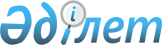 О внесении изменения в постановление Правительства Республики Казахстан от 7 апреля 2016 года № 182 "О подписании Соглашения между Правительством Республики Казахстан и Правительством Республики Армения о сотрудничестве в области гражданской обороны, предупреждения и ликвидации чрезвычайных ситуаций"Постановление Правительства Республики Казахстан от 25 августа 2018 года № 521
      Правительство Республики Казахстан ПОСТАНОВЛЯЕТ: 
      1. Внести в постановление Правительства Республики Казахстан от 7 апреля 2016 года № 182 "О подписании Соглашения между Правительством Республики Казахстан и Правительством Республики Армения о сотрудничестве в области гражданской обороны, предупреждения и ликвидации чрезвычайных ситуаций" следующее изменение: 
      пункт 2 изложить в следующей редакции: 
      "2. Уполномочить заместителя Министра внутренних дел Республики Казахстан Ильина Юрия Викторовича подписать от имени Правительства Республики Казахстан Соглашение между Правительством Республики Казахстан и Правительством Республики Армения о сотрудничестве в области гражданской обороны, предупреждения и ликвидации чрезвычайных ситуаций, разрешив вносить изменения и дополнения, не имеющие принципиального характера.".
      2. Настоящее постановление вводится в действие со дня его подписания. 
					© 2012. РГП на ПХВ «Институт законодательства и правовой информации Республики Казахстан» Министерства юстиции Республики Казахстан
				
      Премьер-Министр 
Республики Казахстан

Б. Сагинтаев  
